3GPP TSG-RAN WG4 Meeting # 102-e 												R4-220XXXXElectronic Meeting, February 21st – March 3rd 2022Agenda item:			9.35Source:	Moderator (Qualcomm Incorporated)Title:	Email discussion summary for [102-e][118] NR_Power_Limit_CA_DCDocument for:	InformationIntroductionThis document summarizes the email discussion for agenda item 9.35 on increasing the maximum output power for CA and DC.  The work item (RP-212622) completion target is March 2022, so this is the last working group meeting to finalize the requirements and produce RAN4 CR’s to submit to RAN #95e.  The objective for this meeting is to agree to CR’s for the introduction of this feature.Companies’ contributions summaryTopic #1: ScopeMain technical topic overview. The structure can be done based on sub-agenda basis. The following proposals were made during RAN4 #101bis-e and appears to be generally agreeable.PC3+PC2 for nominal combined power of PC2 is included as minimum scope to complete the WI.  The scope can still be increased based on agreement, but at least PC3+PC2 will be included and is the focus for completing the WI.”The solution should be scalable for future power aggregation combinations.  Guidelines and/or rules for scalability are TBD.Contribution R4-2205865 from Skyworks elaborates on guidelines and rules for scalability with the followingProposal for valid configuration for increased power: UL configuration valid for increased power are those for which the power sum of the per-band power class in inter-band CA configuration is > CA power class and < CA power class + 2dB.Sub-topic 1-1 Minimum scopeThe moderator suggests to choose between two options to define the minimum scope of power aggregation combinations for this work itemOption 1:  Agree on proposals 1 and 2Option 2:  Agree on proposals 1, 2, and 3Companies views’ collection for 1st round Open issues Sub topic 1-1 Minimum scope Summary for 1st round Open issues Moderator tries to summarize discussion status for 1st round, list all the identified open issues and tentative agreements or candidate options and suggestion for 2nd round i.e. WF assignment.Discussion on 2nd round (if applicable)Topic #2: PCMAX_LMain technical topic overview. The structure can be done based on sub-agenda basis. Option 1:  Do not raise PCMAX_LSince the combined power class is maintained (i.e., a new power class is not defined), then PCMAX_L needs to be kept according to the power classSince PCMAX_L is not raised, then MPR, A-MPR, MSD do not need to be re-evaluated.  Timeline for Rel-17 can be met.Keeping PCMAX_L enables greater flexibility in UE implementationThere is no harm to the network if PCMAX_L is not raisedOption 2:  Do raise PCMAX_L.  This could be done by either defining a new power class (PC1.75 for example) or by clarification that for the UE signaling an increased power capability the PPowerClass,CA should be evaluated as the sum of the powers in each CCRaising PCMAX_L ensures that system benefit of higher power is realized by mandating the UE to be able to transmit higher power.  It makes the capability signaling meaningful and testable.MSD would likely need to be re-calculated unless it can be agreed that it is already covered by some other means.Option 3:  Adjust lower MOP tolerance to effectively require increased output power in PUMAXOpen issues summarySub-topic 2-1 PCMAX_LChoose among 3 optionsCompanies views’ collection for 1st round Open issues Sub topic 2-1 PCMAX_LSummary for 1st round Open issues Moderator tries to summarize discussion status for 1st round, list all the identified open issues and tentative agreements or candidate options and suggestion for 2nd round i.e. WF assignment.Discussion on 2nd round (if applicable)Topic #3: MSDMain technical topic overview. The structure can be done based on sub-agenda basis. A concern on single carrier MSD due to harmonics and harmonic mixing (i.e., sub-clause 7.3A.4 of 38.101-1), and MSD due to cross band isolation (i.e., sub-clause 7.3A.6 of 38.101-1) was raised by OPPO in R4-2204825.  The example provided is a PC3 band combination that is allowed to increase to 27.8 dBm.  If this is agreed to be a problem, then the proposed solution is to limit the Tx power to PCMAX_L, assuming that PCMAX_L is not raised.For dual uplink MSD, is a new MSD requirement and test needed with increased MOP?The specification defines a side condition for dual uplink MSD that the uplink carriers are set to min(20 dBm, PCMAX_L,fc) for PC3 or min(23 dBm, PCMAX_L,fc) for PC2.  This means that 2UL MSD would not need to be recalculated irrespective of whether PCMAX_L,fc is increased or not.  If a new power class is defined, i.e., PC1.75, then it may be possible to reuse the “next lowest” power class MSD table to avoid recalculating MSD?  If PC0 is defined, then it may be possible to agree that the MSD is already sufficiently tested with PC3 or PC2 single carrier configuration and no recalculation and additional testing of MSD is needed.On the other hand, would it be preferred to calculate a new MSD requirement and impose an additional test with increased output power?   Open issues summarySub-topic 3-1 Single carrier MSDSub-topic 3-2 Dual UL IMD MSDCompanies views’ collection for 1st round Open issues Sub topic 3-1 Single carrier MSD Sub topic 3-2 Dual UL IMD MSDSummary for 1st round Open issues Moderator tries to summarize discussion status for 1st round, list all the identified open issues and tentative agreements or candidate options and suggestion for 2nd round i.e. WF assignment.Discussion on 2nd round (if applicable)Topic #4: Per CC capability (TxD UE)Main technical topic overview. The structure can be done based on sub-agenda basis. Some companies believe that it is beneficial for the UE to signal its available maximum power per CC or CG when configured for CA or DC in case it is different from its reported max power for single carrier operation.  A particular method by which a table is defined in the spec and an index into this table is signaled has been proposed by Huawei in R4-2204082.  In R4-2205865 Skyworks also proposes further detail on allowed power class per CC that the power class is -3 dB compared to single carrier power class.Other companies feel that this topic is more general and not specific to this work item.  With respect to this work item, it is felt that as long as the increased power capability is optional, then the UE that is not able to increase power when configured for aggregation can simply not signal the capability.  This is sufficient for the purpose of this work item. Open issues summarySub-topic 4-1 Per CC capability (TxD UE)Is per-CC power capability signaling needed for this work item?  (yes/no)If yes, is the following proposal also ok?  (yes/no/alternative)For UL band where the single band power class can only be achieved with 2 Tx, the per band power class in inter-band CA configuration should signal a power class equivalent to its single band power class -3dBCompanies views’ collection for 1st round Open issues Sub topic 4-1 Per CC capabilitySummary for 1st round Open issues Moderator tries to summarize discussion status for 1st round, list all the identified open issues and tentative agreements or candidate options and suggestion for 2nd round i.e. WF assignment.Discussion on 2nd round (if applicable)Topic #5: Total power limitMain technical topic overview. The structure can be done based on sub-agenda basis. A concern was raised by NTT DoCoMo in R4-2205450 that some countries have regulations that limit the total output power of the UE and a way forward was previously agreed that a Pemax or similar mechanism would be available on total power.  Yet, the PC0 proposal by Apple in R4-2203688 removes requirements on total power relying solely on the requirements of each CC independently.  Option 1.  PC0 is modified to incorporate a Pemax limit on total power as previously agreed in the way forward.  Please explain the modifications required.Option 2.  Power limits can be applied per CC, even if this reduces flexibility in allocating power between the two CC’s.Option 3.  The increased power capability is not applicable for those band combinations used in countries where there is a total power limit.  This would disallow increased power for those band combinations in other countries as well.Option 4.  A non-standardized UE implementation is assumed to limit the total power as necessary to comply with regulations.Option 5.  PC0 approach is discarded since it does not provide the ability to limit the total power and the advantages of PC0 are available in other options.Open issues summarySub-topic 5-1 Total power limitChoose among 5 optionsCompanies views’ collection for 1st round Open issues Sub topic 5-1 Total power limitSummary for 1st round Open issues Moderator tries to summarize discussion status for 1st round, list all the identified open issues and tentative agreements or candidate options and suggestion for 2nd round i.e. WF assignment.CRs/TPsModerator tries to summarize discussion status for 1st round and provides recommendation on CRs/TPs Status updateNote: The tdoc decisions shall be provided in Section 3 and this table is optional in case moderators would like to provide additional information. Discussion on 2nd round (if applicable)Topic #6: OthersOpen issues summarySub-topic 6-1 SARA contribution from Xiaomi in R4-2204814 proposes to modify the equation for average percentage of uplink symbols by replacing P26 with ∑ pPowerClass,c as followsDutyNR, x *( PNR,x/ ∑ pPowerClass,c)*SARratioNR, x + DutyNR, y *(PNR, y/ ∑ pPowerClass,c)* SARratioNR, yIs this agreeable?  (Yes, no, or alternative)Companies views’ collection for 1st round Open issues Sub topic 6-1 SARSummary for 1st round Open issues Moderator tries to summarize discussion status for 1st round, list all the identified open issues and tentative agreements or candidate options and suggestion for 2nd round i.e. WF assignment.Topic #7: CR’s and LS’sCR’s and LS’s need to be agreed this meeting in order to finalize the work item according to schedule.  The following options have been discussedCRs/TPs comments collectionFor close-to-finalize WIs and maintenance work, comments collections can be arranged for TPs and CRs. For ongoing WIs, suggest to focus on open issues discussion on 1st round.Summary for 1st round CRs/TPsModerator tries to summarize discussion status for 1st round and provides recommendation on CRs/TPs Status updateNote: The tdoc decisions shall be provided in Section 3 and this table is optional in case moderators would like to provide additional information. Discussion on 2nd round (if applicable)Recommendations for Tdocs1st round New tdocsExisting tdocsNotes:Please include the summary of recommendations for all tdocs across all sub-topics incl. existing and new tdocs.For the Recommendation column please include one of the following: CRs/TPs: Agreeable, Revised, Merged, Postponed, Not PursuedOther documents: Agreeable, Revised, NotedFor new LS documents, please include information on To/Cc WGs in the comments columnDo not include hyper-links in the documents2nd round Notes:Please include the summary of recommendations for all tdocs across all sub-topics.For the Recommendation column please include one of the following: CRs/TPs: Agreeable, Revised, Merged, Postponed, Not PursuedOther documents: Agreeable, Revised, NotedDo not include hyper-links in the documentsAnnex Contact informationNote:Please add your contact information in above table once you make comments on this email thread. If multiple delegates from the same company make comments on single email thread, please add you name as suffix after company name when make comments i.e. Company A (XX, XX)T-doc numberCompanyProposals / ObservationsR4-2203555InterDigital Finland OyRF requirements proposals for Increased MOP for CA and DCObs 1: For inter-band CA maintaining PCMAX_L using the old PPowerClass,CA makes this feature untestable.Proposal 1: Maintain the current Pcmax for CA equations and define just the new MOP that would allow for increasing both Pcmax_H and Pcmax_L, making this feature testable.Proposal 2: Add explanatory sentences in the Pcmax subclause regarding the PPowerClass or  P ̂_Total^(NR-DC) calculation/derivation for the case where the UE signals the UL Increased MOP capability while maintaining the integrity of the current Pcmax equations.Proposal 3: Extend the powerClass by powerClass-v17.x.y to include the “PC3+PC2” with the mention that any applicable SAR duty cycles from the band combination are valid per band and are inherited.R4-2203556InterDigital Finland OyDraft CR for Introduction of the Increased MOP for CA and DC featureR4-2203688AppleIncreasing UE power high limit for CA and DCObservation 1: The “summed” power (23dBm+26dBm) has a different power rating than PC2 (26dBm) which would cause confusion in power class definition.Observation 2: With PCMAX_L kept at PC2, we could simply increase PC2 upper tolerance without any other specifications change nor any capability signalling to enable the intended feature which however would also alter the original definition of PC2.Observation 3: For the feature of this WI which we intend to achieve, the power “sum” is truly redundant.Observation 4: For the method based on defining new power class for each different power composition, the impact to the specifications work and requirements development could be quite substantial.Observation 5: the LUT method is no different from defining new power class for each different power composition but potentially adding even more power classes as compared to Option 2 method.Observation 6: The new IE powerClass-v17 proposed in the LUT method is essentially redundant as the per band power class signaling should be sufficient to indicate the maximum total output power as intended in this work item.Observation 7: Since the intended feature is to fully utilize each constituent band maximum output power capability, only the per-band outpower power requirement is of importance, and there is no need to define the combined PCMAX requirement for PC0.Observation 8: PC0 applies where there is no regulatory UE total power limit, or the limit is equal to or higher than the total power capability of an UL CA combination.Observation 9: There is no need to further define separate MSD requirements for PC0 with different UL CA power compositions other than PC2 and PC3.Proposal 1: Introduce a new inter-band UL CA power class PC0 where the requirements would be based on per-band power capability.R4-2204082Huawei, HiSiliconOn Power class ambiguity and new power limit for NR inter-band CAObservation 1: It has been recognised in RAN4 that keeping the lower bound P_CMAX_L unchanged has serious drawbacks, including that the new capability would become unverifiable and create no differentiations among UEs.Observation 2: Keeping P_CMAX_L unchanged while increasing P_CMAX_H is equivalent to relaxing the upper tolerance of the UL CA power. No new capability/signalling would be needed.Observation 3: The P_CMAX_L is always limited by the per-band power capabilities including MPR, A-MPR, etc. If a UE can meet the per-band output power requirements, it can also meet the new P_CMAX_L limit for CA w/o difficulty.Proposal 1: Reuse the existing configured power formula for both P_CMAX_L and P_CMAX_H, and allow both to change with the UE power capability.Observation 4: The power class ambiguity is a generic issue for band combinations with or without the use of TxD, regardless if the higher power limit is enabled or not.Observation 5: Different MPR requirements may be applicable with or w/o TxD. Given that max 2Tx are supported under Rel-17, it can be safely assumed that TxD is not enabled when dual-UL CA is configured. The Tx switching is a special case, where TxD could be active when dual-UL transmission is switched to single-UL.Proposal 2: To resolve the power class ambiguity issue, a UE shall report the power class per-band within a band combination.Proposal 3: Given the dependency between the two issues as well as the R17 timeframe, it’s proposed to discuss and solve the power class ambiguity issue under the same WI of higher CA output power.Proposal #4: Adopt the LUT-method as the solution for enabling higher MOP for inter-band CA, and inform RAN2 about the signaling requirement.R4-2204083Huawei, HiSiliconDraft CR to TS38101-1 Addition of higher power limit for NR inter-band CAR4-2204084Huawei, HiSiliconDraft LS to RAN2 on new Tx power limit for NR inter-band CAR4-2204608EricssonDraft LS to RAN2 on increasing UE power high limit for CA and DCProposal 1: reuse the existing signaling and define new power power classes for band combinations as needed for support of a higher UE power limit.Proposal 2: ask RAN2 for an extension of the band-combination power class to e.g. powerClass-v17xy for a power class corresponding to PC3 + PC2  by sending the draft LS attached.        R4-2204734Nokia, Nokia Shanghai BellUE RF requirements for the sum methodProposal 1: The sum method is defined as follows.-	If a UE supporting the sum method capability, e.g., fullPowerUL-CA, for a CA band configuration also reports PC2 capability. o	This is needed for legacy networks which do not understand fullPowerUL-CA-	If the UE indicates fullPowerUL-CA, PPowerClass,CA in PCMAX_H is replaced with 10*log10∑pPowerClass,c while PPowerClass,CA in PCMAX_L is NOT replaced with the 10*log10∑pPowerClass,c which means PPowerClass,CA is PC2 in PCMAX_L-	If the UE reports the additional PC(s) of each band within the UE capabilities of an UL CA band configuration and that is understood to override any per-band PC signalling that can limit the powero	This address a case that a PC per band is not the same as PC within a band combination like TxD.Proposal 2: If PCMAX_L is not increased and if the exiting MOP tolerance is reused, the MOP would be 27.8 dBm +2/-2.8 dBR4-2204763ZTE CorporationOn increasing UE maximum power for NR uplink inter band CAProposal 1. Keep the PCMAX_L for the CA or DC configuration, and only the PCMAX_H  is raised by  sum approach without a new power class is defined.Proposal 2. Signaling shall be per-band-combination.R4-2204814XiaomiDiscussion on increasing UE maximum power high limitProposal 1: in order to reduce the workload, it is suggested following conclusions shall be agreed.	PC3+PC2 for nominal combined power of PC2 is included as minimum scope to complete the WI.  The scope can still be increased based on agreement, but at least PC3+PC2 will be included and is the focus for completing the WI.	The solution should be scalable for future power aggregation combinations.  Guidelines and/or rules for scalability are TBD.	Single carrier MSD due to harmonics and harmonic mixing (i.e., sub-clause 7.3A.4 of 38.101-1), and MSD due to cross band isolation (i.e., sub-clause 7.3A.6 of 38.101-1) do not need to be reconsidered in this WI.	It is understood that 2UL IMD sensitivity may increase due to higher transmit powers, but also agreed that it is not necessary to reconsider the 2UL MSD requirement as it is currently specified.Proposal 2: option 1 or 3 is our preference if no new MOP and MSD requirements are needed.Proposal 3: If the total power high limit is increasing, the equation for calculating the average percentage of uplink symbols shall be changed as DutyNR, x *( PNR,x/ ∑ pPowerClass,c)*SARratioNR, x + DutyNR, y *(PNR, y/ ∑ pPowerClass,c)* SARratioNR, yHowever, if no consensus on duty cycle capability reporting, we also support the view that the WI can be closed only relying on P-MPR to address SAR issue.R4-2204825OPPOR17 UE power class high limit2.1 Pcmax_LObservation 1:    There is no clear motivation for a UE to declare of this capability if it actually doesn’t support it.Observation 2:    There is no clear system degradation with no change of Pcmax_L since UE with this capability will be as good as legacy UE if not better than it.Observation 3:    A simple, efficient and timely concluded approach in Rel-17 for raising UE max power approach will be important for Rel-18 new UE architecture discussions since there are more complicated PA configurations there.Proposal 1:         Keep Pcmax_L unchanged for UEs with higher Tx power capability than the power class nominal power.2.2 MSDObservation 4:    There is no Tx power limitation of harmonic, harmonic mixing and cross band isolation interference scenarios, and in RAN5 max Tx power is used in the testing with continues power UP command.Observation 5:    For UEs with higher power capability in one branch than the total band combination power class, increasing Tx power higher limit will increase the interference and also MSD.Observation 6:    To resolve the increased interference issue in single carrier MSD cases, it can either review the MSD, or limit max power capability of each branch in this WI, or define in the spec that max Tx power in testing is Pcmax_L as IMD requirements.Proposal 2:         Specify UE Tx power for single carrier MSD as Pcmax_L which is same as what has been defined for IMD requirements to avoid the increased interference issue.Proposal 3:         No MSD needs to be changed with the condition of Pcmax_L unchanged with the precondition of Pcmax_L is used in the single carrier MSD testing.R4-2204939vivoFurther discussion on the increasing UE power high limit for CA and DCProposal 1: PC3+PC2 is proposed as the minimum scope of this WI. The other power combinations is proposed to improve in the following release.Proposal 2: Considering the scheduling of WI, option 1 is proposed to complete in this WI and option 3 is proposed to discuss in the following release.Proposal 3: UE reporting an optional signaling to support increasing CA or DC MOP per band combination is proposed.R4-2205177AppleLS on new power class for inter-band UL CA and DCR4-2205450NTT DOCOMO INC.Discussion on increasing power limit of CA and DCObservation 1: It was agreed in R4-2120064 that Pemax_CA or equivalent mechanism needs to be in place to limit total power.Observation 2: If Pemax on total maximum output power does not apply to UE supporting the new feature, there are concerns from the regulatory and NW operation points of view.Observation 3: As far as we can see, solution provided in option 3 does not solve issues on regulatory aspect.Proposal 1: Regardless of which options RAN4 will take, Pemax on total power for CA/DC still should apply to UE supporting the new feature of increasing maximum output power of CA/DC according to the previous agreement in R4-2120064.Proposal 2: If option 3 means that Pemax on total maximum output power does not apply to UE supporting the new feature, option 3 should not be taken.R4-2205865Skyworks Solutions Inc.Valid 1Tx and 2Tx configurations for increased power option for inter-band CAProposal for signaling: •	A per UL band power class in inter-band CA configuration is introduced in Release 17•	For UL band where the single band power class can only be achieved with 2 Tx, the per band power class in inter-band CA configuration should signal a power class equivalent to its single band power class -3dB.Proposal for valid configuration for increased power: UL configuration valid for increased power are those for which the power sum of the per-band power class in inter-band CA configuration is > CA power class and < CA power class + 2dB.R4-2206106Qualcomm IncorporatedIncreasing the maximum power limit for inter-band UL CACompanyCommentsStatus summary Sub-topic #1-1Tentative agreements:Candidate options:Recommendations for 2nd round:Sub-topic #1-2Tentative agreements:Candidate options:Recommendations for 2nd round:CompanyCommentsStatus summary Sub-topic #2-1Tentative agreements:Candidate options:Recommendations for 2nd round:Sub-topic #2-2Tentative agreements:Candidate options:Recommendations for 2nd round:CompanyCommentsCompanyCommentsStatus summary Sub-topic #3-1Tentative agreements:Candidate options:Recommendations for 2nd round:Sub-topic #3-2Tentative agreements:Candidate options:Recommendations for 2nd round:CompanyCommentsStatus summary Sub-topic #4-1Tentative agreements:Candidate options:Recommendations for 2nd round:CompanyComments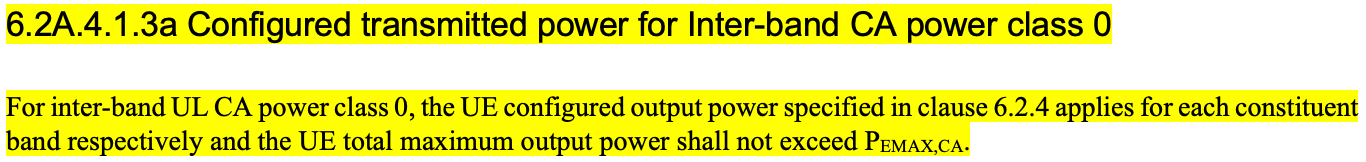 Status summary Sub-topic #5-1Tentative agreements:Candidate options:Recommendations for 2nd round:CR/TP numberCRs/TPs Status update recommendation  XXXBased on 1st round of comments collection, moderator can recommend the next steps such as “agreeable”, “to be revised”CompanyCommentsStatus summary Sub-topic #5-1Tentative agreements:Candidate options:Recommendations for 2nd round:OptionDescriptionProsConsCR or draft CRLS1Sum method.  PCMAX_L is or is not raised.Minimal spec changesGeneric approach for future flexibilityIncreased power is not testableR4-2206106R4-2203556 (this CR also increases PCMAX_L)2New power class, PC1.75 for PC3+PC2No new signaling is required, only a new enumeration on power classThe number of new power classes can become very largeR4-22046083PC0 where no requirements on combined power, but only individually on each CC/CGMinimal spec changesGeneral approach for future flexibilityThe total power cannot be limitedR4-22051774Indexed LUT where per-CC power is identified for each combined PCRemoves ambiguity about power capability per CC when configured for CA/DCThe number of configurations can become very largeThe capability per CC is a generic topic not specific to this work itemR4-2204083R4-2204084CR/TP numberComments collectionR4-2206106R4-2206106R4-2206106R4-2206106R4-2206106R4-2206106R4-2203556R4-2203556R4-2203556R4-2203556R4-2203556R4-2203556R4-2204083R4-2204083R4-2204083R4-2204083R4-2204083R4-2204083CR/TP numberCRs/TPs Status update recommendation  XXXBased on 1st round of comments collection, moderator can recommend the next steps such as “agreeable”, “to be revised”R4-2206106R4-2203556R4-2204083TitleSourceCommentsWF on …YYYLS on …ZZZTo: RAN_X; Cc: RAN_YTdoc numberTitleSourceRecommendation  CommentsR4-210xxxxCR on …XXXAgreeable, Revised, Merged, Postponed, Not PursuedR4-2203555RF requirements proposals for Increased MOP for CA and DCInterDigital Finland OyR4-2203556Draft CR for Introduction of the Increased MOP for CA and DC featureInterDigital Finland OyR4-2203688Increasing UE power high limit for CA and DCAppleR4-2204082On Power class ambiguity and new power limit for NR inter-band CAHuawei, HiSiliconR4-2204083Draft CR to TS38101-1 Addition of higher power limit for NR inter-band CAHuawei, HiSiliconR4-2204084Draft LS to RAN2 on new Tx power limit for NR inter-band CAHuawei, HiSiliconR4-2204608Draft LS to RAN2 on increasing UE power high limit for CA and DCEricssonR4-2204734UE RF requirements for the sum methodNokia, Nokia Shanghai BellR4-2204763On increasing UE maximum power for NR uplink inter band CAZTE CorporationR4-2204814Discussion on increasing UE maximum power high limitXiaomiR4-2204825R17 UE power class high limitOPPOR4-2204939Further discussion on the increasing UE power high limit for CA and DCvivoR4-2205177LS on new power class for inter-band UL CA and DCAppleR4-2205450Discussion on increasing power limit of CA and DCNTT DOCOMO INC.R4-2205865Valid 1Tx and 2Tx configurations for increased power option for inter-band CASkyworks Solutions Inc.R4-2206106Increasing the maximum power limit for inter-band UL CAQualcomm IncorporatedTdoc numberTitleSourceRecommendation  CommentsR4-210xxxxCR on …XXXAgreeable, Revised, Merged, Postponed, Not PursuedR4-210xxxxWF on …YYYAgreeable, Revised, NotedR4-210xxxxLS on …ZZZAgreeable, Revised, NotedCompanyNameEmail address